         REPUBLIKA  HRVATSKAKRAPINSKO ZAGORSKA ŽUPANIJA          OPĆINA  HRAŠĆINA	     NAČELNIKKLASA: 400-06/20-01/01URBROJ: 2211/03-20-01U Trgovišću, 13.11.2020.VODIČ ZA GRAĐANE- PRORAČUN U MALOMPoštovani  građani Općine Hrašćina,Kako bismo Vas informirali, te pružili jednostavniju sliku svega onoga što je zapravo Proračun, od čega se sastoji i što se iz njega sve financira pripremili smo ovaj osvrt, s ciljem da budemo što otvoreniji za sve Vas, te zbog same transparentnosti i dostupnosti podataka dajemo uvid u slijedeće informacije:PRORAČUNje temeljni financijski dokument Općine Hrašćina koji utvrđuje plan financiranja svih aktivnosti i projekata za proračunsku, odnosno kalendarsku godinu. Proračun je akt kojim se procjenjuju prihodi i primici te rashodi i izdaci za jednu godinu. Uz proračun se donosi i projekcija ukupnih prihoda i primitaka te rashoda i izdataka za naredne dvije godine. Ukupna visina planiranih prihoda i raspoloživih sredstava iz prethodne godine mora pokrivati ukupnu visinu planiranih rashoda. Proračun kao i projekciju, na prijedlog Općinskog načelnika donosi predstavničko tijelo Općine Hrašćina, odnosno Vama poznatije kao Općinsko vijeće, a koje ste Vi izabrali na prošlim izborima. Proračun Općine Hrašćina nakon donošenja objavljuje se u "Službenom glasniku Krapinsko-zagorske županije" te je dostupan na internet stranici Općine Hrašćina www.opcina-hrascina.hr.Proračun se sastoji od općeg i posebnog dijela. A) Prihode proračuna čine: porezi ( prirez i porez na dohodak, porez na promet nekretnina, porez na kuće za odmor, porez na korištenje javnih površina, porez na potrošnju)pomoći iz proračuna i inozemstvaprihodi od imovine (zakupnine i najamnine, naknade za koncesije,...)prihodi od administrativnih pristojbi i naknada ( grobna naknade, vodni doprinos, doprinos za šume, komunalna naknada i doprinos)prihodi od prodaje proizvoda i pruženih usluga prihodi od donacijakazne, upravne mjere i ostali prihodiNamjenski prihodi :komunalna naknada - koristi se za komunalne programe ( održavanje javnih površina, nerazvrstanih cesta, groblja, javne rasvjete)komunalni doprinos – koristi se za gradnju nerazvrstanih cesta, javne rasvjete, groblja i javnih površinavodni doprinos – koristi se za izgradnju komunalno-vodnih građevinašumski doprinos- izgradnja komunalne infrastruktureNenamjenski prihodi: ( porezi, zakupi, koncesije, ostali prihodi)služe za financiranje svih vrsta rashoda, a ponajprije se troše na predškolski odgoj, osnovno i srednje školovanje, vatrogastvo, sport, kulturu, socijalnu skrb, zdravstvo i dr.)B) Rashodi poslovanja sastoje se od: rashoda za zaposlenematerijalnih rashoda ( uredski materijal, energija, dijelovi za tekuće i investicijsko održavanje groblja i javnih površina, poštarina, tekuće održavanje opreme i građevinskih objekata, tekuće i investicijsko održavanje po mjesnim odborima, komunalne usluge- odvoz smeća sa javnih površina, groblja, veterinarske usluge, reprezentacija te ostale vrste rashoda) financijski rashodi ( usluge platnog prometa, zatezne kamate i sl.)subvencijepomoći dane unutar države i u inozemstvonaknade građanima i kućanstvima donacije i ostali rashodiRashodi za nabavu nefinancijske imovine te nabava i izgradnja dugotrajne imovine ( javna rasvjeta, izgradnja objekata – Društveni dom u Gornjem Kraljevcu i u Hrašćini, cesta, nogostupa, dječjih igrališta, mlin Tomašković, III. Izmjena i dopuna Prostornog plana Općine Hrašćine…)Rashodi proračuna koji su unaprijed zadani (zakonske obveze):predškolski odgojsocijalna skrb i zdravstvojavne potrebe u kulturi i športuprotupožarna i civilna zaštitakomunalno gospodarstvo ( održavanje i gradnja objekata)zaštita okolišaprostorno planiranjematerijalni rashodi i plaćeuz to postoje još i dodatni standardi vezani za javne potrebe kao što su : sufinanciranje rada udruga, briga o djeci i starijima (naknade za novorođenčad, sufinanciranje prijevoza učenika, školske kuhinje, stipendiranje učenika i studenata, sufinanciranje cijene dječjeg vrtića,  i dr.)Dakle, kao što možete i sami vidjeti velik dio našeg proračuna već je unaprijed "definirano utrošen". Napominjemo da će Općina Hrašćina i u narednim godinama nastojati zadržati, ako ne i povećati obim sadašnjeg financiranja javnih potreba ( financiranje rada Male škole, sufinanciranje dječjih vrtića, stipendiranje učenika i studenata, naknade za novorođene bebe, troškovi stanovanja i ogrjeva, sufinanciranje nabave radnih bilježnica, sufinanciranje cijene prijevoza učenika srednjih škola), sufinanciranje rada svih udruga s našeg područja pa i šire. Nadalje ćemo u skladu s mogućnostima voditi brigu o tekućem i investicijskom održavanju opreme, objekata i komunalnih građevina, brinuti o urednosti okoliša i krajolika. Nadamo se da ćemo uz Vašu prijeko potrebnu  podršku i pomoć  te međusobnu suradnju, a nadasve uz financijsku pomoć iz državnog i županijskog proračuna biti u mogućnosti realizirati ciljeve,  ideje i želje:rekonstrukcija-prenamjena dijela zgrade DOMA KULTURE – DJEČJI VRTIĆ 2. SKUPINE i uređenje okoliša i parkirališta uređenje nerazvrstanih cestaprojektiranje ner. ceste V.Vinski Vrh-Kraljevec, geodezija i projektiranje ner. ceste Vis-Čavci, projektiranje i izgradnja G3(Huciki), projektiranje ner. ceste DK1( Huciki-Vis)nastavak izrade  projektne dokumentacije za nove projekte- Društveni dom u Kraljevcu i Društveni dom u Hrašćini  i početak gradnjecesta Rogini-Žugci -čeka se raspisivanje natječaja EU fondovaprijavljeno uređenje šumskog puta Maretić-Vrbovo-Husinec preko Ministarstva regionalnog razvoja i fondova EU uređenje parkirališta ispred vijećnice i Doma zdravlja     završetak uređenje  groblja, mrtvačnice i okoliša groblja u Hrašćini, mjera preko LAG-a T.O.2.1.1izgradnja  mreže javne rasvjete, te proširenje i  modernizacija iste na području cijele Općine nastavak izgradnja kanalizacije  od parka u Trgovišću prema naselju Hrašćna     projektiranje, uređenje i opremanje dječjeg igrališta u Mjesnim odborima:Trgovišće, Hrašćina, Vrbovo, Husinec i Kraljevec,    izrada projektne dokumentacije klizišta srednji put Maretić i sanacija malog klizišta srednji put Vrhiniz "malih akcija" u suradnji sa Mjesnim odborima na uređenju i poboljšanju komunalne infrastrukture uređenje javnih površinarješavanje problematike održavanja i poboljšanja kolničke konstrukcije na županijskim cestama obnova Pila sv. Marko u Domovcu i Pila sv. Trojstva u Vrbovu, nastavak obnove Mlina Tomašković izrada projektne dokumentacije i početak izgradnje za zvjezdarnicu meteorita Hrašćinanastavak projekta zapošljavanja žena O.Hrašćina „Želim dostojanstvenu starost“ (Projekt financira Europska unija iz Europskog socijalnog fonda“ – zapošljavanje 10 žena   nastavak sufinanciranja rada udrugabriga o djeci, školarcima i studentimaNastojimo sa  skromnim sredstvima zadovoljiti sva područja koja su zakonom stavljena u nadležnost jedinica lokalne samouprave, iako se možda uvijek ne čini da je tako. Teško je svima udovoljiti, ali nastojimo uvidjeti probleme, potrebe, prijedloge i sugestije te u skladu sa financijskim mogućnostima poduzeti potrebne radnje u svrhu poboljšanja uvjeta naših žitelja.  Za sva pitanja, prijedloge, sugestije i suradnju stojimo na raspolaganju: ja – Vaš načelnik, moja zamjenica, Predsjednik Općinskog vijeća i Jedinstveni upravni odjel. Pozivamo sve predstavnike zainteresirane javnosti da putem obrasca za javno savjetovanje dostave svoje prijedloge i komentare na predloženi Nacrt.  Na temelju članka 39. Zakona o proračunu („Narodne novine“ broj 87/08,136/12 i 15/15.) i članka 40. Statuta općine Hrašćina („Službeni glasnik KZŽ“ br. 18/09, 11/13 i 10/18), Načelnik Općine Hrašćina predlaže Općinskom vijeću na usvajanje:  PRIJEDLOG FINANCIJSKOG PLANA OPĆINE HRAŠĆINA ZA  2021. GODINU I  PROJEKCIJU  PLANA  ZA 2022. I 2023. GODINUProračun Općine Hrašćina za 2021. godinu i projekcija za 2022.- 2023.g. objavit će se u "Službenom glasniku Krapinsko-zagorske županije" i stupa na snagu osmog dana od objave, a primjenjuje se od 01.01.2021. godine.OPĆINSKI  NAČELNIK   BRANKO TUKAČ A) RAČUN PRIHODA I RASHODAA) RAČUN PRIHODA I RASHODAPRORAČUN  ZA 2021. GODINUProjekcija plana za 2022. godinuProjekcija plana za  2023. godinuPRIHODI UKUPNOPRIHODI UKUPNO9.188.000,0012.130.200,006.702.200,001. PRIHODI POSLOVANJA 1. PRIHODI POSLOVANJA 8.988.000,0012.030.200,006.602.200,002. PRIHODI OD PRODAJE NEFIN. IMOV. 2. PRIHODI OD PRODAJE NEFIN. IMOV. 200.000,00100.000,00100.000,00RASHODI UKUPNORASHODI UKUPNO9.356.355,0012.130.200,007.144.200,003. RASHODI POSLOVANJA3. RASHODI POSLOVANJA3.617.855,002.715.200,002.539.200,004. RASHODI ZA NABAVU NEFIN. IMOV.4. RASHODI ZA NABAVU NEFIN. IMOV.5.738.500,009.415.000,004.605.000,005. RAZLIKA – VIŠAK/MANJAK5. RAZLIKA – VIŠAK/MANJAK-168.355,000,00-442.000,00UKUPAN DONOS VIŠKA/MANJKA IZ   PRETHODNE (IH) GODINAUKUPAN DONOS VIŠKA/MANJKA IZ   PRETHODNE (IH) GODINA368.217,500,000,00VIŠAK/MANJAK IZ PRETHODNE (IH) GODINA KOJI ĆE SE POKRITI/RASPOREDITIVIŠAK/MANJAK IZ PRETHODNE (IH) GODINA KOJI ĆE SE POKRITI/RASPOREDITI368.217,500,000,00B) RAČUN ZADUŽIVANJAB) RAČUN ZADUŽIVANJA1. PRIMICI OD FINANANCIJSKE  IMOVINE  I ZADUŽIVANJA1. PRIMICI OD FINANANCIJSKE  IMOVINE  I ZADUŽIVANJA0,000,00500.000,002. IZDACI ZA FINANCIJSKU  IMOVINU  I ZADUŽIVANJE2. IZDACI ZA FINANCIJSKU  IMOVINU  I ZADUŽIVANJE199.862,500,0058.000,003. NETO FINANCIRANJE3. NETO FINANCIRANJE199.862,500,00442.000,00C) PRORAČUN UKUPNOC) PRORAČUN UKUPNO1. PRIHODI I PRIMICI UKUPNO 1. PRIHODI I PRIMICI UKUPNO 9.188.000,0012.130.200,007.202.200,002. RASHODI I IZDACI UKUPNO 2. RASHODI I IZDACI UKUPNO 9.188.000,0012.130.200,007.202.200,00A) PRIHODI6 PRIHODI9.188.000,009.188.000,0012.030.200,006.602.200,0061 PRIHODI OD POREZA2.438.000,002.438.000,002.542.000,002.708.000,00611 Porez i prirez na dohodak2.311.000,002.311.000,002.419.000,002.577.000,00613 Porez na imovinu101.000,00101.000,0096.000,00101.000,00614 Porezi na robu i usluge26.000,0026.000,0027.000,0030.000,0063 POMOĆI6.175.320,006.175.320,008.986.000,003.392.000,00633 Pomoći iz proračuna892.000,00892.000,00891.000,001.302.000,00634 Pomoći od ostalih subjekata unutar proračuna (HZZ, HZZO,…)246.000,00246.000,00140.000,0090.000,00638 Pomoći temeljem prijenosa EU sredstava5.037.320,005.037.320,007.955.000,002.000.000,0064 PRIHODI OD IMOVINE2.700,002.700,002.700,002.700,00641 Prihodi od financijske imovine100,00100,00100,00100,00642 Prihodi od nefinancijske imovine2.600,002.600,002.600,002.600,0065 PRIHODI OD UPRAVNIH I ADMIN. PRIST.361.980,00361.980,00489.500,00489.500,00651 Administrativne pristojbe211.980,00211.980,00249.500,00249.500,00652 Prihodi po posebnim propisima10.000,0010.000,0010.000,0010.000,00653 Komunalne naknade i doprinosi140.000,00140.000,00230.000,00230.000,0066 PRIHODI OD PRODAJE ROBA I PRUŽ. USL.10.000,0010.000,0010.000,0010.000,00663 Donacija od pravnih i fizičkih osoba 10.000,0010.000,0010.000,0010.000,0068 KAZNE, UPR. MJERE I OSTALI PRIHODI0,000,000,000,00681 Kazne i upravne mjere0,000,000,000,00683 Ostali prihodi0,000,000,000,007 PRIHODI OD PRODAJE NEFINANCIJSKE IMOVINE200.000,00200.000,00100.000,00100.000,0071 PRIHOD OD PRODAJE NEPROIZVODNE DUGOTRAJNE IMOVINE200.000,00200.000,00100.000,00100.000,00711 Prihod od prodaje materijalne imovine – prirodnih bogatstava200.000,00200.000,00100.000,00100.000,008 PRIMICI OD ZADUŽIVANJA0,000,000,00500.000,0084 Primici od zaduživanja0,000,000,00500.000,00844  Primljeni zajmovi od banaka0,000,000,00500.000,00B) RASHODI3 RASHODI POSLOVANJA3.617.855,002.715.200,002.539.200,0031 RASHODI ZA ZAPOSLENE1.052.557,50406.000,00323.500,00311 Plaće – za zaposlene i javne radove872.500,00342.500,00260.000,00312 Ostali rashodi za zaposlene54.000,0029.000,0029.000,00313 Doprinosi na plaće126.057,5034.500,0034.500,0032 MATERIJALNI RASHODI1.873.287,501.616.550,001.508.050,00321 Naknade troškova zaposlenima138.987,5035.000,0039.000,00322 Rashodi za materijal i energiju422.000,00388.200,00352.500,00323 Rashodi za usluge1.040.900,00965.450,00871.750,00329 Ostali nespomenuti rashodi poslovanja271.400,00277.900,00244.800,0034 FINANCIJSKI RASHODI19.200,0023.200,0018.200,00342 Kamate za primljene kredite i zajmove5.000,0010.000,005.000,00343 Ostali financijski rashodi14.200,0013.200,0013.200,0035 SUBVENCIJE6.000,006.000,006.000,00352 Subvencije trg. dr, obrtnicima, malim i sred. poduz.6.000,006.000,006.000,0036 POMOĆI DANE U INOZ. I UNUTAR PROR.300.800,00315.800,00325.800,00363 Pomoći unutar opće države290.800,00310.800,00320.800,00366 Pomoći proračunskim korisnicima10.000,005.000,005.000,0037 NAKNADE GRAĐANIMA I KUĆANSTVIMA164.500,00148.500,00148.500,00372 Naknade građanima i kućanstvima iz proračuna164.500,00148.500,00148.500,0038 DONACIJE I OSTALI RASHODI201.510,00199.150,00209.150,00381 Tekuće donacije181.510,00179.150,00189.150,00385 Izvanredni rashodi20.000,0020.000,0020.000,00386  Kapitalne pomoći0,000,000,004 RASHODI ZA NABAVU NEFINAN. IMOVINE5.738.500,009.415.000,004.605.000,0041 RASHODI ZA NABAVU NEPR. DUGOTR. IM.0,000,000,00411 Materijalna imovina0,000,000,00412 Nematerijalna imovina0,000,000,0042 RASHODI ZA NABAVU PROIZV. DUG. IM.3.738.500,004.415.000,002.905.000,00421 Građevinski objekti3.560.000,004.200.000,002.890.000,00422 Postrojenja i oprema42.500,0015.000,0015.000,00426 Nematerijalna proizvedena imovina136.000,00200.000,000,0045 RASHODI ZA DOD. ULAG. NA NEF. IMOV.2.000.000,005.000.000,001.700.000,00451 Dodatna ulaganja na građevinskim objektima2.000.000,005.000.000,001.700.000,005 IZDACI ZA FINANCIJSKU IMOVINU199.862,500,0058.000,0054 Otplata glavnice primljenih zajmova199.862,500,0058.000,00544 Otplata glavnice primljenih zajmova199.862,500,0058.000,00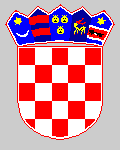 